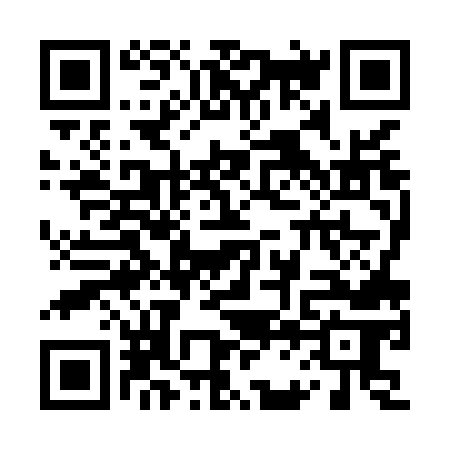 Ramadan times for Wuping County, ChinaMon 11 Mar 2024 - Wed 10 Apr 2024High Latitude Method: Angle Based RulePrayer Calculation Method: Muslim World LeagueAsar Calculation Method: ShafiPrayer times provided by https://www.salahtimes.comDateDayFajrSuhurSunriseDhuhrAsrIftarMaghribIsha11Mon5:135:136:2912:263:496:236:237:3412Tue5:125:126:2812:253:496:236:237:3513Wed5:115:116:2712:253:496:246:247:3514Thu5:105:106:2612:253:496:246:247:3615Fri5:095:096:2512:243:496:256:257:3616Sat5:085:086:2412:243:496:256:257:3717Sun5:075:076:2312:243:496:266:267:3718Mon5:065:066:2212:243:496:266:267:3819Tue5:055:056:2112:233:496:266:267:3820Wed5:035:036:2012:233:496:276:277:3921Thu5:025:026:1912:233:496:276:277:3922Fri5:015:016:1712:223:496:286:287:3923Sat5:005:006:1612:223:496:286:287:4024Sun4:594:596:1512:223:496:296:297:4025Mon4:584:586:1412:223:496:296:297:4126Tue4:574:576:1312:213:496:296:297:4127Wed4:564:566:1212:213:496:306:307:4228Thu4:554:556:1112:213:486:306:307:4229Fri4:544:546:1012:203:486:316:317:4330Sat4:524:526:0912:203:486:316:317:4431Sun4:514:516:0812:203:486:326:327:441Mon4:504:506:0712:193:486:326:327:452Tue4:494:496:0612:193:486:336:337:453Wed4:484:486:0512:193:476:336:337:464Thu4:474:476:0412:193:476:336:337:465Fri4:464:466:0312:183:476:346:347:476Sat4:454:456:0212:183:476:346:347:477Sun4:434:436:0112:183:476:356:357:488Mon4:424:426:0012:173:466:356:357:489Tue4:414:415:5912:173:466:366:367:4910Wed4:404:405:5812:173:466:366:367:50